6-А  5-марта.2020 г.Тема урока: «Ветер»Цели и задачи урока: -»; выяснить причины образования ветров, определять роль ветра в природе;- сформировать понятие «ветер», «бриз», «бор»,«фён»,.«муссон», «роза ветров»;- сформировать умение строить розу ветров;- активизировать познавательную деятельность учащихся, развивать интерес к предмету.Оборудование:Учебник,тетрадь,приборы,ИКТОрганизационныймомент.– 1 минута.Проверка домашнего задания.  15 минутУчащиеся получают карточки, один ученик делает задание у доски. 1.  А- ?  Б-?  В-?  Д-?                                                                                                                     2..Какие факторы влияют на изменение атмосферного давления?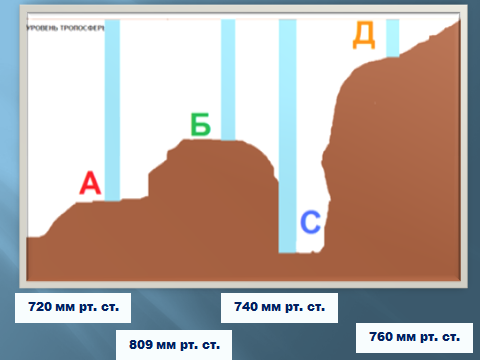 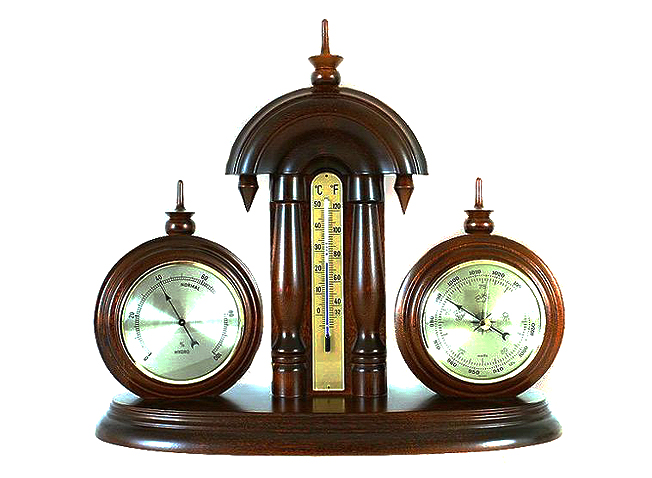 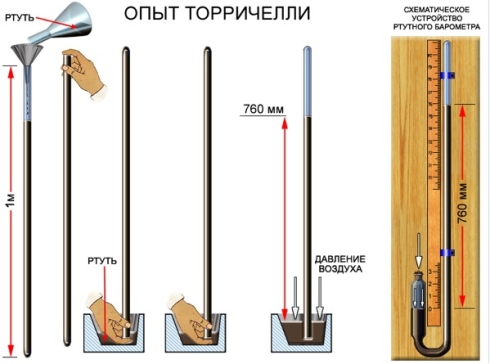 	Группа А.1.Как определяют  месячную амплитуду воздуха ? Привести	 пример.2.Найти ошибку: Термометр –прибор для измерения атмосферного давления. Термометр устанавливают на сторону падения солнечных лучей. Разность между самой низкой и самой высокой температурой в течении суток называют суточной амплитудой температуры воздуха.              3.Если  на уровне моря атмосферное давление 760 мм , то какое давление будет на высоте 3000метров4.Кем был сделан анероид и в чём его преимущество от барометра? Группа Б ..1.Постройте логическую цепочку( По порядку ): нагрев воздуха, солнечные лучи, нагрев поверхности Земли.                         .2.Найти ошибку: В стратосфере температура воздуха повышается каждые 100метров на 0,6ºС. 3.Самолёт летит на высоте 5 км. Каково атмосферное давление на этой высоте. Если у поверхности земли она равнялось 755мм. рт.ст.?                   4.Почему в походах нельзя использовать барометр и кем был создан барометр ?Группа В.  1. Почему температура воздуха в течении года изменяются?  2.Температура у земной поверхности равна +18ºС , то за бортом самолёта летящего на высоте 6000 метров чему будет равна температура воздуха? 3. Что за прибор- термограф ?4.Шахтёры добывают уголь в шахте, там атмосферное давление 780мм рт.ст.  .На поверхности Земли атмосферное давление составляет 760мм рт ст. На какой глубине работают шахтёры?                                                                            III .Активизация учащихся. .Хоть бескрылый, а летаетБезголовый а свиститХоть безрукий но бываетГруши с веток обиваетСосны с корнем вырывает,Так порою он сердит.Только что он был везде –Миг – и нет его нигде..                                                                  IV.Изучение нового материал. – 25минут.Мы знаем что воздух имеет вес и образуется атмосферное давление. Атмосферное давление изменяется  с высотой и температурой. Это изменение образует ветер.Главная причина образования ветра – разница в атмосферном давлении: ветер дует из области высокого давления в область низкого, и чем больше эта разница, тем сильнее ветер.1..Ветер- А что же такое ветер? Ветер - это горизонтальное перемещение воздуха вдоль земной поверхности (записали в тетрадах)2.. Ветер, причины образования ветра.-А в чем причина образования ветра? Разница в давлении возникает из-за разницы в температуре -А почему воздух различный по температуре? Почему поверхность нагревается по-разному? (из-за угла падения солнечных лучей ил высоты солнца) - А почему различная высота Солнца? (из-за шарообразности Земли)- Мы выяснили причины возникновения ветра, а теперь необходимо систематизировать  эти причины, давайте представим эту закономерность в виде схемы связей между причинами образования ветра.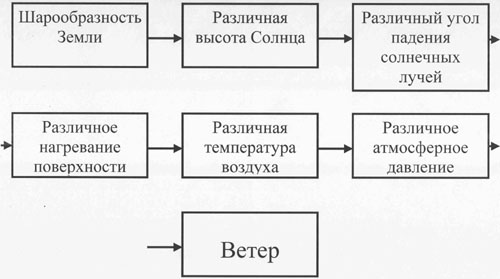 3. Виды ветров.Виды ветров:1. Постоянные (пассаты, западные)2. Переменные (бризы, муссоны)3. Местные (бора, фен, сирокко)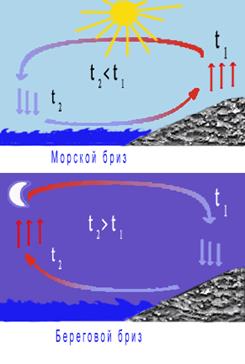 Бриз - прибрежный ветер, меняющий свое направление 2 раза в суткиБриз – ветер на берегах морей, крупных озер и водохранилищ, меняющий направление на противоположное дважды в сутки. Днем бриз дует с более холодной воды на нагретую сушу, компенсируя восходящие потоки над более теплой поверхностью. Ночью восходящие потоки формируются над более теплой водой, и с суши на воду устремляется компенсирующий поток воздуха. Таким образом, бриз возникает из-за разницы температур и давления.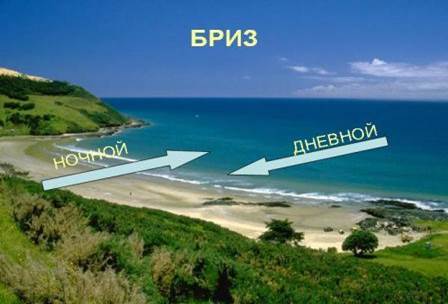 Муссон - ветер, меняющий свое направление 2 раза в год: летом дует с океана на сушу, зимой наоборот. Летом муссон несет влажную погоду, а зимой – сухую (в нашей стране характерны для Дальнего Востока)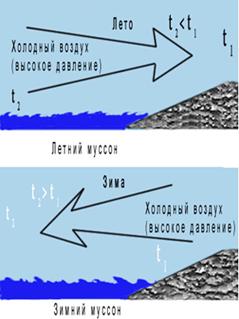 Рис. 2. Схема движения мусонаМуссоны – устойчивые сезонные переносы воздуха у земной поверхности и в нижней части тропосферы. Характеризуются резкими изменениями направления от зимы к лету и от лета к зиме, проявляющимися над обширными районами Земли. В каждом из сезонов одно направление ветра заметно преобладает над другими, а при смене сезона меняется на 120-180 градусов. Муссоны вызывают резкую смену погоды (с сухой, малооблачной на влажную, дождливую или наоборот). Например, над Индией отмечается летний (влажный) юго-западный муссон. В северном полушарии муссоны дуют летом-осенью с океана на сушу, принося дожди, зимой – с суши на море, в южном полушарии всё наоборот.Рис. 3. Схема движения муссонаМуссоны характерны для стран, имеющих выход к Тихому океану (Китай, Япония, Филиппины, Вьетнам и др.), и стран юго-восточной части Индийского океана (Индия, Таиланд, Бангладеш). Муссоны играют большую роль при формировании климата, в жизнедеятельности и хозяйстве людей. Во многих странах выделяют два сезона: сухой (когда муссоны дуют с суши) и влажный (когда муссоны дуют с океана).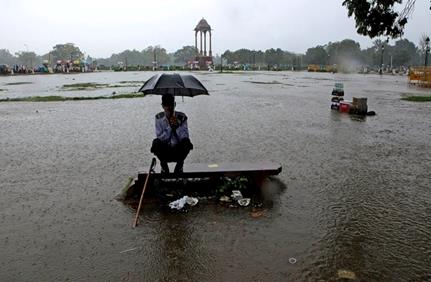 Есть две разновидности горных ветров - фен и бора, отличаются они тем, что фен- теплый воздух, дующий с гор, а бора- холодный, сильный порывистый ветер, так же дующий с гор в долиныБора – это резкий, сильный ветер, направление которого также подобно фену. Он дует с гор на побережье.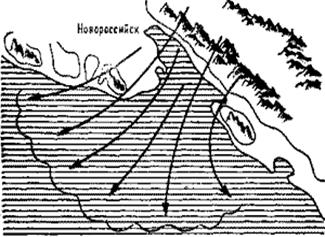 Рис. 7. Схема движения борыФён – легкий ветер, который характерен для гористой местности. Дует этот ветер, как правило, с гор на равнину.Сирокко – сильный южный ветер, который характерен для Северной Африки, а также близлежащих регионов. Этот вид ветра зарождается в пустыне Сахара. Он несет очень жаркий и сухой воздух                                                                                                                        У нас в Средней Азии летом бывают  суховеи. Это продолжительные ветры, дующие с юго-запада и запада, несущие жаркую, сухую погоду.Песчаная буря в пустыне называется самум.4. Скорость, направление и сила ветраЧем больше разница в атмосферном давлении, тем сильнее будет дуть ветер.Словарь: Флюгер - прибор для измерения направления и скорости ветра.На метеорологических станциях флюгер устанавливают на высоте 10 м. - Как вы думаете, где ветры сильнее - у поверхности земли или на высоте? (На высоте - они постоянны и дуют со скоростью 20-25 м/с.)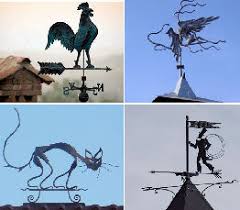 - -Направление ветра - это направление, откуда дует ветер- -Направление ветра - это направление, откуда дует ветер .-Давайте вспомним направления горизонта: основные и промежуточные. -Точно также существуют и главные направления  и промежуточные .Скорость ветра измеряется в м/с, км/ч, а сила ветра - по шкале баллов, которую предложил британский адмирал Френсис Бофорт в 1805 г.-Рассмотреть форзац учебника.Пассаты – постоянные ветры, дующие от тропиков к экватору.Над тропиками высокое давление, поэтому ветры дуют из этих областей в сторону низкого давления.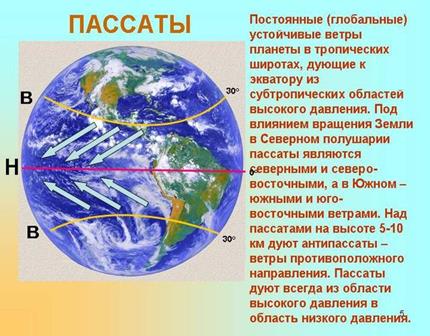 Рис. 5. Схема движения пассатовЗападный ветер – постоянный ветер, дующий в западном направлении в умеренных широтах.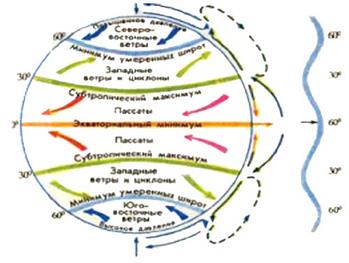 Ветер может стать и причиной бедствий. Сильные разрушения наносят ураганы на суше, штормы в море. Разрушительное действие урагана связывают, прежде всего, с ветром, но следующие за ним фазы ливней и наводнений значительно более опасны. Эти явления могут приводить к катастрофическим последствиям, иногда – в масштабах нескольких государств.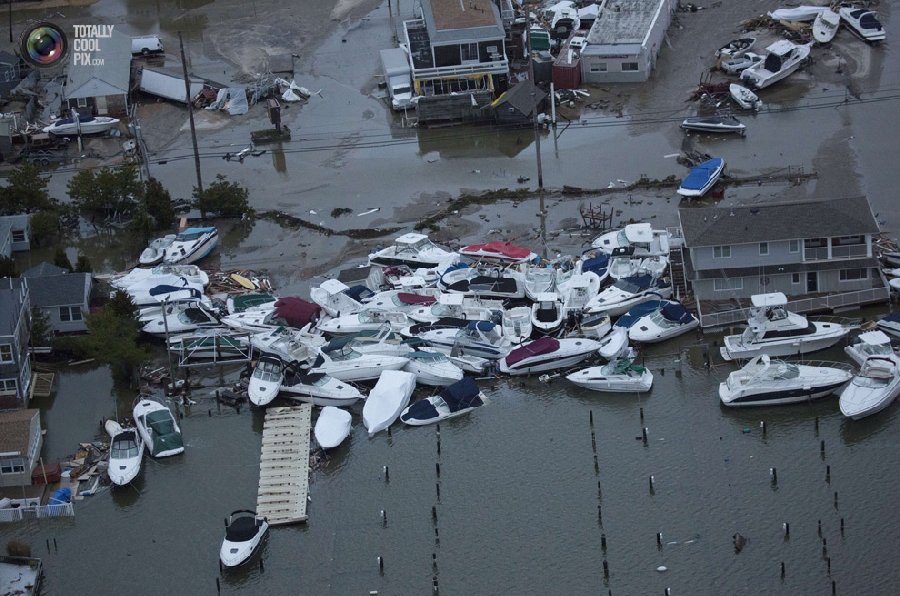 Рис. 8. Последствия урагана «Сэнди»Человек с давних пор изучает ветер. Силу ветра измеряют в баллах по 12-балльной шкале, а его скорость – в метрах в секунду (м/c). Скорость ветра измеряют с помощью анемометра. Отсутствие ветра – штиль.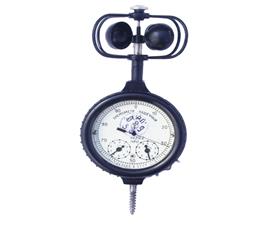 Рис. 9. АнемометрСила и скорость ветраСилу ветра измеряют в баллах по 12-балльной шкале, а его скорость – в метрах в секунду (м/c). Для измерения силы ветра используют шкалу Бофорта.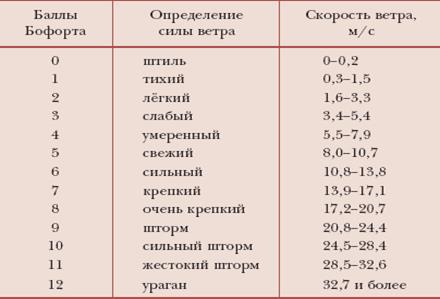 Рис. 10. Шкала Бофорта и ее характеристикаV. Физминутка.Дети встают, вслух произносят стихотворение и делают соответствующее движение.Ветер дует нам в лицо (вращают руками),Закачалось деревцо (наклоняются в разные стороны),Ветерок все тише, тише (приседают)Деревцо все выше, выше (потягиваются вверх).5.Способ построения розы ветров за месяцГрафик, характеризующий режим ветра в конкретной местности, строящийся на основе длительных наблюдений, называют Розой ветров.  Строится данный график следующим образом.Сначала вычерчивают линии: вертикальную линию Север – Юг,  горизонтальную линию Запад – Восток, а также линии Северо-запад – Юго-восток и Северо-восток – Юго-запад.Условно принимают, что одному дню на графике соответствует один отрезок с заданной величиной. Величина отрезка может быть различна, например, 0,5 см. Далее на производится подсчет – сколько дней на протяжении месяца ветер дул с каждого из направлений. На линиях, соответствующих направлениям, отмечают, начиная от центра графика, число дней, в течение которых дул ветер. Например, если северный ветер дул в течение четырех дней, то на линии  Севера отмечают 2 см (0,5 см. умноженные на 4 дня). Северо-восточный ветер дул шесть дней – на линии Северо-восточного ветра отмечают 3 см. Восточный ветер дул  4 дня – отмечают 2 см. Юго-восточный ветер дул три дня – на линии Юго-восток отмечают 1,5 см. И так далее.Точки, отмеченные на линиях, последовательно соединяют.Далее в центре графика размещают круг, в котором указывают количество дней, во время которые ветра не было. Например, при построении Розы ветров за месяц, в котором 30 дней, и вычислив, что ветренных дней в месяце было 29, мы получаем один безветренный день и указываем единицу в центре Розы ветров. Таким образом, мы получаем график ветра за месяц, называемый Розой ветров.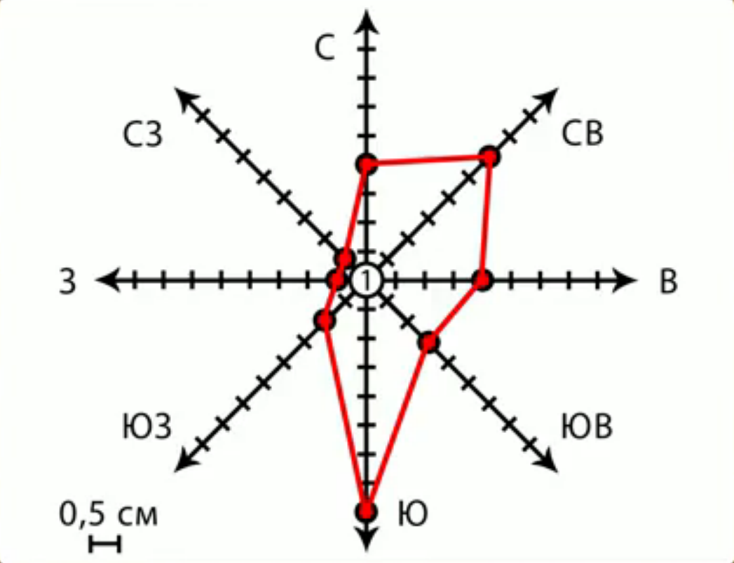 Рис. 11. Роза ветровИтак, мы изучили что такое ветер и что является причиной его образования. А также какие на планете встречаются ветры и с помощью какого графика можно определить господствующие ветры той или иной местности.6..Значение и изучение ветра. Ветер великий в природе работник., еще А. С. Пушкин подметил:Ветер, ветер, ты могуч,Ты гоняешь стаи туч,Ты волнуешь сине море.1) помогал мореплавателям; ветряные мельницы.2) переносит семена растений и споры грибов;3) способствует образованию морских течений; волн.4) осуществляет перенос влаги на материки;(облака-дождь,снег.)5) вырабатывает энергию                                          6)улучшает экологическую ситуацию и перемешивает атмосферу- VI.Закрепление :1)  А.760мм.,рт . ст.     720мм .   рт.  ст;    Запад- Восток. Б. 720мм рт . ст.,        740мм. рт.ст.    Запад-ВостокВ. В каком направлении будет дуть ветер в этих двух случаях?  Где ветер будет сильнее? Вывод : Чем больше разность давления, тем сильнее ветер, тем больше его скорость.2.заполнить таблицу.VII.Объявление оценок :VIII.Домашнее задание:§   39   1) стр.116-120 прочитать, 2) срисовать рисунки № 73,74 и 75 на стр. 116-118 учебника по выбору.                         Причина :                    ответ1.Образование атмосферного давления2. Атмосферное давление это3.Измерение атмосферного давления4.Изменение атмосферного давления с высотой.Вывод Атмосферное давление : Сравниваемые чертыМуссонБриз1.Причины образования2.Территории, где встречаются3.Когда меняют свое направление.4.Сколько раз меняют свое направление в течение года?